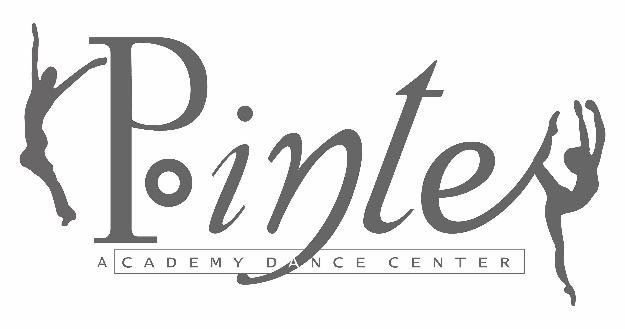 837 E. Auburn – Rochester Hills, MI  48307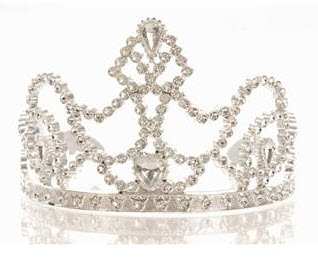 Fairy Princess CampCalling All Princesses!!!Who:	Pre-Dancers / Level I & II Students (ages 3-8)When:	July 23, 24, 25 (T, W, Th)	9:30-11:00 amWhat:	Come and have fun with fairy tale magic as we dance to your favorite princess songs.  Our camp includes instruction in basic ballet, jazz & creative movement.  Princesses will work on their Ballet technique and learn new steps!  We will have a craft, snack and story time.  The camp will end with a performance for our parents!Cost:	$50 (If you sign up by May 31, pay only $40)	Space is limited and will be filled on a first-come, first-serve basis.Please drop off registration at the desk or mail to:	Pointe Academy Dance Center	P.O. Box 81904 – Rochester, MI  48308Name			Age		Address		Email			Phone		Allergies			Level 	